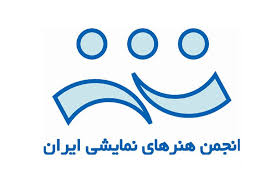 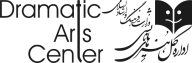 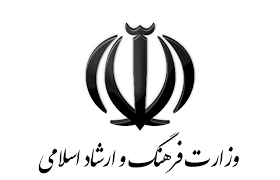 توجه:1- لطفا «فرم درخواست» خود را حداکثر تا پایانِ وقت اداری «یکشنبه 10 بهمن ماه» همراه با یک «عکس از متقاضی» به آدرس ایمیلِ زیر (ساسان پیروز، مدیر اجرایی کارگاه‌های آموزشی) ارسال فرمایید:sasan.pirouz@gmail.com2- به دلیل لزوم ترجمۀ اطلاعات دریافتی و تکمیل مراحل ثبت نام برای پذیرفته شدگان نهایی، مهلت ثبت نام تمدید نمی شود؛3- به علت محدودیت ظرفیت کارگاه ها، شرکت کنندگان نهایی برمبنای «اطلاعات درج شده در فرم درخواست» و با مشورت «گروه تئاتر اودین» انتخاب می شوند؛4- ظرفیتِ کارگاه‌های «مفهوم حرکت»، «دینامیک و هماهنگی» و «پیدا کردن معنای نهان» شامل 16 شرکت کننده و 4 مشاهده گر (منتقد، پژوهشگر، کارگردان و...) است و برای شرکت کنندگان در کارگاه، تمرین‌های عملی پیش‌بینی شده است؛5- زمان و چگونگی پرداخت شهریۀ کارگاه‌ها، پس از مشخص شدن پذیرفته شدگان نهایی اعلام می شود و حضور در کارگاه مستلزم ارائۀ فیش پرداخت شهریه در موعد مقرر خواهد بود.زمان، تعداد جلسات و میزان شهریۀ کارگاه های آموزشینکته: برنامه‌های اجرایی زیر نیز در مدتِ حضورِ گروه تئاتر ادین پیش‌بینی شده است که به طور مجزا اعلام خواهند شد:اجرای نمایش "درخت" به کارگردانی "یوجینو باربا" از 15 بهمن ماه در تالار حافظ به مدت 5 شب؛کنسرت پرفرمنس "یاس" با حضور "ایبن نیگل راسموسن" – دوشنبه 18 بهمن ماه؛تمرین با حضور تماشاگر/ شرح تمرین: تمرین قطعه‌ای نمایشی با هدایتِ "ژولیا وارلی".درخواست شرکت در کارگاه های آموزشی «گروه تئاتر اودین»درخواست شرکت در کارگاه های آموزشی «گروه تئاتر اودین»سن:نام و نام خانوادگی:تلفن همراه:ایمیل: تحصیلات:   آشنایی با موسیقی یا آواز                                  آمادگی جسمانی برای تمرینات حرکتی                                    آشنایی با موسیقی یا آواز                                  آمادگی جسمانی برای تمرینات حرکتی                                 زمینۀ فعالیت در تئاتر (بازیگر، کارگردان، منتقد، پژوهشگر، ...):زمینۀ فعالیت در تئاتر (بازیگر، کارگردان، منتقد، پژوهشگر، ...):علاقه مند به حضور در کدام «کارگاه گروه تئاتر اودین» هستید؟ 1- کارگاه پیشرفته (1) (یوجینو باربا و ژولیا وارلی) 2- کارگاه پیشرفته (2) - مفهوم حرکت (روبرتا کریری) 3- کارگاه دینامیک و هماهنگی (کارولینا پیزارو  و  النا فلوریس)  4- کارگاه پیدا کردن معنای نهان (دونالد کیت)علاقه مند به حضور در کدام «کارگاه گروه تئاتر اودین» هستید؟ 1- کارگاه پیشرفته (1) (یوجینو باربا و ژولیا وارلی) 2- کارگاه پیشرفته (2) - مفهوم حرکت (روبرتا کریری) 3- کارگاه دینامیک و هماهنگی (کارولینا پیزارو  و  النا فلوریس)  4- کارگاه پیدا کردن معنای نهان (دونالد کیت)بیوگرافی متقاضی (حداکثر در 400 کلمه): بیوگرافی متقاضی (حداکثر در 400 کلمه): دلیل تمایل (انگیزه) شما برای حضور در این کارگاه چیست؟ (حداکثر در 100 کلمه)دلیل تمایل (انگیزه) شما برای حضور در این کارگاه چیست؟ (حداکثر در 100 کلمه)برنامۀ کارگاه های آموزشی «گروه تئاتر اودین»برنامۀ کارگاه های آموزشی «گروه تئاتر اودین»برنامۀ کارگاه های آموزشی «گروه تئاتر اودین»برنامۀ کارگاه های آموزشی «گروه تئاتر اودین»برنامۀ کارگاه های آموزشی «گروه تئاتر اودین»شهریهظرفیتزمانمدرسعنوان کارگاه50،000 تومان400 نفر17 بهمن9 تا 11(یک جلسه)یوجینو بارباوژولیا وارلیکارگاه پیشرفته (1)Master Class30،000 تومان16 نفر و 4نفر  مشاهده‌گر17 بهمن11:30 تا 13(یک جلسه)روبرتا کریریکارگاه پیشرفته (2)مفهوم حرکت200،000 تومان16 نفر و  4نفر  مشاهده‌گر18 تا 20 بهمن9 تا 13(3 جلسه)کارولینا پیزارووالنا فلوریسکارگاه دینامیک و هماهنگی200،000 تومان16 نفر و4نفر  مشاهده‌گر18 تا 20 بهمن9 تا 13(3 جلسه)دونالد کیتکارگاه پیدا کردن معنای نهان